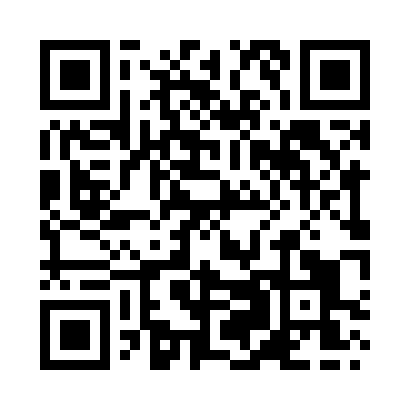 Prayer times for Fasnacloich, South Lanarkshire, UKMon 1 Jul 2024 - Wed 31 Jul 2024High Latitude Method: Angle Based RulePrayer Calculation Method: Islamic Society of North AmericaAsar Calculation Method: HanafiPrayer times provided by https://www.salahtimes.comDateDayFajrSunriseDhuhrAsrMaghribIsha1Mon3:004:351:257:1410:1411:492Tue3:014:361:257:1310:1311:493Wed3:014:371:257:1310:1311:494Thu3:024:381:257:1310:1211:495Fri3:024:391:267:1310:1111:486Sat3:034:411:267:1210:1011:487Sun3:044:421:267:1210:1011:488Mon3:044:431:267:1210:0911:479Tue3:054:441:267:1110:0811:4710Wed3:064:461:267:1110:0711:4611Thu3:074:471:267:1010:0511:4612Fri3:074:481:277:1010:0411:4513Sat3:084:501:277:0910:0311:4514Sun3:094:511:277:0910:0211:4415Mon3:104:531:277:0810:0011:4316Tue3:114:541:277:079:5911:4317Wed3:114:561:277:079:5711:4218Thu3:124:581:277:069:5611:4119Fri3:134:591:277:059:5411:4120Sat3:145:011:277:049:5311:4021Sun3:155:031:277:039:5111:3922Mon3:165:041:277:029:4911:3823Tue3:175:061:277:029:4811:3724Wed3:175:081:277:019:4611:3625Thu3:185:101:277:009:4411:3626Fri3:195:121:276:599:4211:3527Sat3:205:131:276:579:4011:3428Sun3:215:151:276:569:3911:3329Mon3:225:171:276:559:3711:3230Tue3:235:191:276:549:3511:3131Wed3:245:211:276:539:3311:30